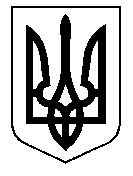 У К Р А Ї Н АКам’янсько-Дніпровська міська радаКам’янсько-Дніпровського району Запорізької області                                                          Тридцять друга сесія восьмого скликанняР І Ш Е Н Н Я17  грудня 2019  року       м. Кам’янка-Дніпровська                          № 78Про затвердження Акту обстеження земельної ділянки (в’їзд), розташованої за адресою: вул. Центральна, район будівель № 4 та № 6, м. Кам’янка-Дніпровська Кам’янсько-Дніпровського району Запорізької області       Керуючись ст.ст. 26, 60 Закону України «Про місцеве самоврядування в Україні», враховуючи Акт обстеження земельної ділянки (в’їзд), розташованої за адресою: вул. Центральна, район будівель № 4 та № 6, м. Кам’янка-Дніпровська Кам’янсько-Дніпровського району Запорізької області від 13.12.2019 та враховуючи висновок постійної комісії з питань комунальної власності, житлово-комунального господарства та благоустрою території міста, міська рада  в и р і ш и л а :  1. Затвердити Акт обстеження земельної ділянки (в’їзд), розташованої за адресою: вул. Центральна, район будівель № 4 та № 6, м. Кам’янка-Дніпровська Кам’янсько-Дніпровського району Запорізької області.2. Передати земельну ділянку (в’їзд), розташовану за адресою:                 вул. Центральна, район будівель № 4 та № 6, м. Кам’янка-Дніпровська Кам’янсько-Дніпровського району Запорізької області  на праві господарського відання  з постановкою на баланс КД МКП  “Карат” Кам’янсько-Дніпровської міської ради. 3. Контроль за виконанням даного рішення покласти на постійну комісію з питань комунальної власності, житлово-комунального господарства та благоустрою території міста та заступника міського голови з питань житлово-комунального господарства, благоустрою, комунальної власності, торговельного обслуговування, будівництва, транспорту і зв’язку, містобудування та архітектури Антоника М.А.      Міський голова                                                                     В.В. Антоненко